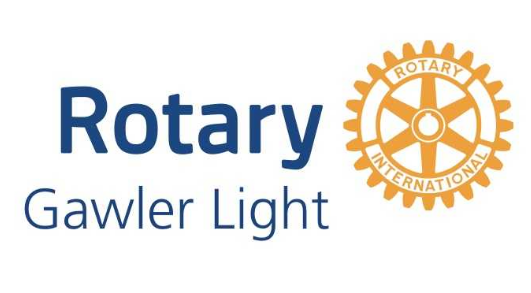 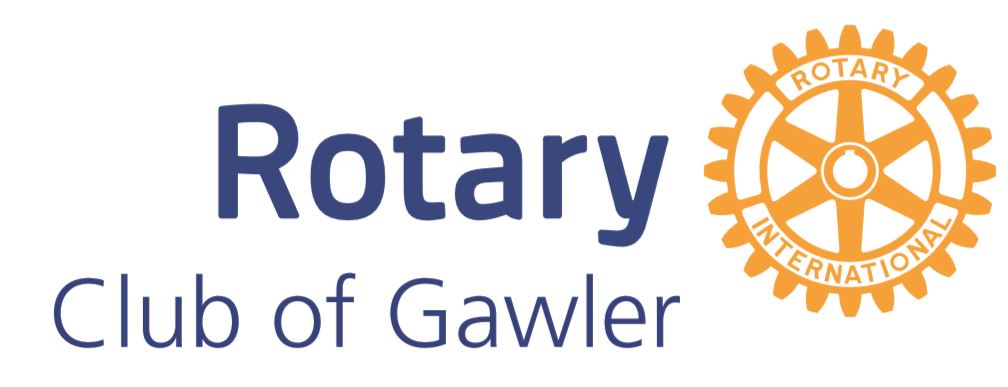 Gawler Village Fair Youth Art Exhibition Conditions of EntryPLEASE KEEP THIS PAGE FOR YOUR INFORMATIONOrganisers: - Members of the Rotary Club of Gawler and Gawler LightEligibility:  The Youth Art Exhibition is open to all youths who are aged between 5yrs and 18 yrs, as at 31st December 2023.Judge or Judges: Shall be such person or persons selected by the organisers and will inspect all entries.  The decisions of the Judge(s) are final.  All entries will be judged on the day.Number of Entries:  Each artist may only enter one exhibit.  Artwork created by more than one person will not be accepted.  Due to the size of the display area and other factors, a limited number of entries will be accepted.  Paintings must be single items. Entries must be the original work of the artist which has not been exhibited in any of our previous Youth Art Exhibitions. Exhibits: To be in permanent media not exceeding a maximum size of A3 (29.7cm x 42.0cm), and are to be mounted on strong card or canvas.Prizes:  No exhibit may be awarded more than one prize.The Entry Form: Must be completed in full no later than 27 October 2023.The Label: From the bottom of the entry form must be completed in full and glued onto the back of the artwork. Any entry without a label will not be exhibited.Delivery of Exhibits: Art work must be delivered to the Youth Art Exhibition area at the Rotary Village Fair by 9am on Saturday 4 November 2023 or available for collection from the Artist’s school on 3 November 2023. A Receipt Card will be issued.Collection of Exhibits:  Exhibits may be collected from the display area between 1.30pm and 2pm on the same day (Saturday 4 November).  Any items not collected will be returned to the school of origin or if that is not possible retained by the organisers and may be retrieved by contacting Marie-louise Lees on 0408 134 363.Sale of Items:  Items will not be sold. Prizes: Prizes will be awarded at the Fair if the winner is present, otherwise at a later date.The organisers reserve the right to select which artworks are entered, and to reject any artwork deemed unsuitable.The organisers reserve the right to amend, alter or vary any of the conditions of entry as deemed necessary.All care will be taken with exhibits, but no responsibility accepted for loss or damage.Participants consent to have winning pieces published via media, including but not limited to news and social media platforms. Please submit your entry form early to avoid disappointment.PLEASE KEEP THIS PAGE FOR YOUR INFORMATION